PENNSYLVANIAPUBLIC UTILITY COMMISSIONHarrisburg, PA 17105-3265SBG Management Services, Inc. / 			Colonial Garden Realty Co., L.P.				v.								C-2012-2304183Philadelphia Gas Works				SBG Management Services, Inc. / 			Simon Garden Realty Co., L.P.				v.								C-2012-2304324									Philadelphia Gas Works				OPINION AND ORDERBefore the Pennsylvania Public Utility Commission (Commission) for consideration and disposition is the Petition for Reconsideration, Clarification and/or Rehearing (Petition), filed by Philadelphia Gas Works (PGW), on December 23, 2016.  The Petition seeks reconsideration of the Opinion and Order entered December 8, 2016, relative to the above-captioned proceedings.  No Answer to the Petition has been received as of this writing.  See 52 Pa. Code § 5.61.Pursuant to Rule 1701 of the Pennsylvania Rules of Appellate Procedure, Pa. R.A.P. Rule 1701, the Commission must act to grant a petition for reconsideration within thirty days of the date of entry of the order for which reconsideration is sought, or otherwise lose jurisdiction to do so if a petition for review is timely filed.  The thirty-day period within which the Commission must act upon this Petition in order to preserve jurisdiction ends on January 9, 2017.  Accordingly, we shall grant reconsideration, within the meaning of Pa. R.A.P. Rule 1701(b)(3), pending review of, and consideration on, the merits of the Petition; THEREFORE,IT IS ORDERED:  That the Petition for Reconsideration, Clarification and/or Rehearing, filed on December 23, 2016, by Philadelphia Gas Works is, hereby, granted, pending further review of, and consideration on, the merits.BY THE COMMISSION,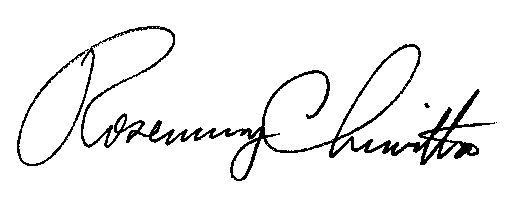 Rosemary ChiavettaSecretary(SEAL)ORDER ADOPTED: December 28, 2016ORDER ENTERED:  December 28, 2016Commissioners Present:Gladys M. Brown, ChairmanAndrew G. Place, Vice ChairmanPamela A. WitmerJohn F. Coleman, Jr.Robert F. Powelson